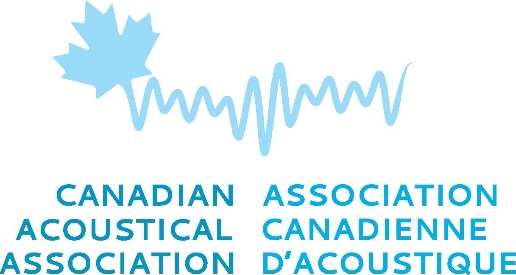 Licence to the Canadian Acoustical AssociationThis document must be filled, signed, scanned as PDF and submitted as a supplement file, together with your manuscriptCopyright on articles is held by the author(s). The corresponding author has the right to grant on behalf of all authors and does grant on behalf of all authors, a worldwide exclusive licence (or non-exclusive license for government employees) to the Publishers and its licensees in perpetuity, in all forms, formats and media (whether known now or created in the future) to publish, reproduce, distribute, display and store the Contribution;to translate the Contribution into other languages, create adaptations, reprints, include within collections and create summaries, extracts and/or, abstracts of the Contribution;to exploit all subsidiary rights in the Contribution,to provide the inclusion of electronic links from the Contribution to third party material where-ever it may be located;to licence any third party to do any or all of the above.Please complete the following statement: I , The Corresponding Author of this article contained within the original manuscript which includes any diagrams & photographs within and any related or stand-alone film submitted  (the “Contribution”), have the right to grant on behalf of all authors and do grant on behalf of all authors, a licence to the Canadian Acoustical Association and its licencees, to permit this Contribution (if accepted) to be published in Canadian Acoustics and to exploit all subsidiary rights. Please tick one or more boxes as appropriate:I am the sole author of the Contribution.I am one author signing on behalf of all co-owners of the Contribution.The Contribution has been made in the course of my employment and I am signing as authorised by my employer.I am an employee of the Crown acting in the course of my employmentI am a US Federal Government employee acting in the course of my employment.I am not an employee of the Crown or the US Federal Government, but some or all of my co-authors are. Signed in  on    This document must be filled, signed, scanned as PDF and submitted as a supplement file, together with your manuscript